INSURANCEMANAGING FUTURE RISKS AND UNCERTAINITIESAuthor 1Prof:  SUPRIYA PAssistant Professor in ManagementEast West College of ManagementBengaluru – 560091, KarnatakaEmail: supriyaewcm@gmail.comAuthor 2Prof.Sudha NAssistant ProfessorEast West College of ManagementBengaluru-560091, KarnatakaEmail.sudha.bims@gmail.comLife and general insurance are essential elements for every existent moment. the threat is a constant element in this ever-changing terrain. The angles of threat change with the changing script but the factor that the mortal life and profitable conditioning are always subject to threat remains constant. Insurance is needed to manage threats defying every exertion associated with life. Indian insurance assiduity has seen tremendous change over some time. numerous emendations have been made to the being Insurance Act to enhance the quality of services and give better threat content to the policyholders. still, numerous further of these reforms are needed as insurance assiduity still has a long afar to cover. The donation of the Insurance sector situation has been growing. Let it be particular or marketable, the insurance sector and its donation has been playing a vital part in the growth of GDP and micro and macro-economic development of the nation. The Indian Insurance sector penetration is3.7 of the GDP. The Life Insurance assiduity has recorded a growth of 11 – 12 sire, growth for the former time, while general insurance has recorded a growth of 18 sires On the global front, the world insurance sector penetration is6.31 to world GDP, hence Insurance experts are of the view that better Government enterprise can reduce the gap and can make insurance more affordable to all. HISTORY Insurance assiduity has a long history. Insurance isn't a recent conception; it has been being since periods. India witnessed the morning of Life Insurance assiduity in 1818 with the establishment of Oriental Life Insurance Company in Calcutta. nearly a century latterly in the time 1914 the returns of the insurance companies were published by the Government of India. To guard the interest of the ensured, The Insurance Act 1938 was legislated, amended, and brought into force. This was a major advance towards the regularisation of the Life Insurance sector. The Artificial revolution and posterior growth of ocean trade led to the growth of General Insurance back in the 17th Century. Triton Insurance Co. Ltd was the first general insurance company in India established in the time 1850 in Calcutta by the British. In 1968, the Insurance Act was amended. The correction bought in regulation on investments, minimal periphery on solvency, and establishment of the Tariff Advisory Committee.Insurance Companies have been performing at a large number since before Independence and the Insurance request has been making estimable progress for 2 decades. A new corner in history was recorded when the Government of India decided to nationalize the insurance business. A constitution was issued on 19th January 1956 nationalizing the Life Insurance sector and Life Insurance Corporation came into actuality at the same time. The LIC absorbed 154 Indian, and 16non-Indian insurers as also 75 provident societies — 245 Indian and foreign insurers in all. The monopoly claimed by LIC was sustained till the late 90s and later the Insurance sector was restarted to the private sector players. 1957 was the time when the General Insurance Council – a sect of the Indian Association of Insurance was created i.e., after 10 times of Indian Independence. Conducting fair Insurance business, the law of conduct, and good governance was the ideal of the Council. The General Insurance Business in India was nationalized by the General Insurance Business( Nationalization) Act in 1972( GIBNA). The Government of India through the nationalization scheme bought 55 shares of the 55 Indian Insurance companies along with the undertakings of 52 insurers carrying on general Insurance business. The National Insurance Company Ltd., the New India Assurance Company Ltd., the Oriental Insurance CompanyLtd., and the United India Insurance Company Ltd. Were formed through the admixture of 107 insurers. INSURANCE Insurance is a contract policy in which an insurer assures to manage the threat of the ensured against losses from unlooked-for contingencies. Insurance companies give protection to the ensured at an are-defined quantum called a decoration. decorations should be paid at a journal interval. LIFE INSURANCE Life insurance plans give threat content on life to an extent of sum assured. Life insurance was generally dependent on in-person commerce, but in the changed script it has moved to digital channels and tone- of service. The recent Epidemic gave rise to numerous misgivings, turbulent requests and falling interest rates increased demand for life threat covering schemes and results offering guaranteed returns and assured savings. The need for acceptable life insurance and fear of uncertain global events has further pushed the need to stay defended. Volatility in the requests and lack of job security will push the individualities to secure their savings with long-term and guaranteed investment plans. CONVENTIONAL INSURANCE SCHEMES Conventional insurance plans give threat content like threat content, fixed income return, savings, safety, and duty benefit. The traditional life insurance schemes available are generally categorized into plutocrat- reverse Life insurance plans, Endowment life insurance programs, Whole- life plans, and Term Life Insurance Plans. Money Back life insurance plan: provides life content during the term of the policy and the maturity benefits are paid in installments by way of Survival Benefits (plutocrat- reverse payments). A chance of the sum assured is paid back to the ensured on periodic intervals as a survival benefit. The plutocrat back schemes and plans available in the request give perk as well to the insured and the perk shall be declared by the insurance company grounded on the performance of the company.Endowment plan: This plan provides a combined benefit of insurance and investment. The point of talent plan provides a lump sum perk along with the other benefits attached to the policy i.e., benefits at the time of policy maturity or on death event. While a sum of quantum is kept away for life cover – insurance, the rest is invested in low-threat products available at the request of the life insurance providers. Whole life plan: This plan or scheme guarantees to give life cover for a lifetime of the insured and the policy benefit will be given to the appointees on the death of the insured once the claim is entered from the designee and on the successful completion of the insurance disquisition. Term insurance: It is the simplest and most abecedarian insurance product. These insurance plans are designed to ensure that in the event of the policyholder's death, the family gets the sum assured( the cover quantum).PRODUCT INNOVATION IN LIFE INSURANCEFuturistic variants of protection plans, similar as Switch on – Switch off insurance, Sachet or suck sized insurance, and tailored insurance will open doors to new patterns of insurance in the assiduity A Bite-sized Insurance Policy covers specific requirements of the insured for a less or comparatively shorter duration. Similar programs are available the request at a lower decoration and bone can frequently buy the scheme or plan online using a smartphone or other bias without a need for attestation or other verifications. Substantiated health insurance policy- is so designed similar that it allows more tailored choice, freedom, and inflexibility. The policy also enables individuals to make effective and effective health care opinions which will be knitter knit to their substantiated requirements, cultures, and precedences.GENERAL INSURANCE General Insurance is an effective service extended to the policyholder as a matter of right. The base of the actuality of the Corporation is for the benefit of the insured or policyholder. The general insurance business has been growing in India. General insurance assiduity is seeing good growth in India and it's poised for a stronger recovery in 2022. It's driven by an increase in knowledge and mindfulness and also featured an increase in demand for health insurance backing profitable recovery. This growth in insurance assiduity has helped machine assiduity and the real estate assiduity is back on track where the demand for the property has reached pre-pandemic situations.CONVENTIONAL GENERAL INSURANCE SCHEMES Health Insurance: Health Insurance covers several offers and provides content for the medical charges, which might be due to accidents or ails, and the cover is extended up to hospitalization. All programs vary and are differently grounded on the person covered by the policy and the benefits sought by the policyholder. Accidental Hospitalization( pre & post), Accidental illness, hospitalization, Day- care procedures, Psychiatric Support, Annual Health Check- up, and Daily Hospital( Cash) are covered by the plans Travel Insurance:  Travel Insurance covers the financial liability if any when the ensured peregrination within or outside the Indian boundaries. The fiscal arrears may arise due to medical or non-medical exigency. The duration of the trip at a given time can be 180 days maximum. The policyholder can travel further than formerly in a time. Motor Insurance:  A Motor Insurance Policy is obligatory along with a driving license to come eligible to drive fairly on Indian roads. Astronomically there are two types i) Third-Party Liability and ii) Comprehensive Package Policy. A Third-Party Insurance Policy covers losses faced in any situation where any third-party damage shall be covered similar to public property, any individual, or a third-party vehicle. A Comprehensive Package Policy helps to cover both third-party damages and also the arrears and damages losses caused to the ensured and vehicle of the ensured. The losses may arise due to numerous reasons like an accident, theft, unlooked-for events, fire, natural disasters, and others.Home Insurance:  You make your home with your toil and hard-earned plutocrat. Everything you buy is a priceless possession for you and hence it needs to be defended. A Home Insurance Policy protects your precious and other means. It's a comprehensive package policy that covers all valuables. Digit Insurance gives protection to Homes against Burglary, Loss/ Damage of Jewelry, Fire, and Natural Disasters.  Property Insurance:  Property insurance is designed to compensate a business if the property that's used in the business is lost in an event or damaged as the result of different types of common threats, similar as fire or theft. Property insurance covers a structure or structure and it also covers the contents, including office furnishings, force, raw accouterments, ministry, computers, and other particulars vital to a business's operations.PRODUCT INVENTION IN GENERAL INSURANCE Switch on – Switch off insurance: This is a sandbox action of IRDA, the launch of this new type of insurance has brought in a new type of point in insurance. This insurance scheme permits vehicle possessors to switch' on' and' off' the policy whenever the insured wants to do so. The insurance is calculated based on the age and experience of the motorist Splitsurance:  A new product invention seen is by Allianz Suisse which has used KASKO's pall-grounded insurance lifecycle Model. This creates a platform to run a new type of insurance product called splitsurance. The new plan offers university scholars who live in a ‘ flatshare '. Then guests can get a liability cover, and they can also ensure up to three high-value particulars of their choice and also get good abatements if they can bring in new guests using their references. Druggies can manage and modernize their cover autonomously through an after- deals client gate. CUVVA:  Cuvva provides hourly auto insurance. In this the mobile app needs to be used by the ensured where the ensured simply enters the enrolment number and the approximate value of the auto that the insured borrows from a friend or family member shall be mentioned. A choice of the time that shall be covered will be finalized and a picture of the auto will be taken and Cuvva will get you an instant quotation. Cuvva integrates with Facebook so that one can see which of the musketeers have buses to adopt. Cuvva looks into data sources to check driving license data, the Claims and financing Exchange, and automated fraud protection is enforced to corroborate content and helps in quicker process and procedure completion. Digital Risks: Digital Risks a new invention is an insurance specialist erected for tech companies. It offers a flexible, insurance pay installation in its service model. original the ensured could start by guarding their laptop and also cover the employer liability insurance and insurance against data breaches as the company grows. Digit Insurance: It  provides some add- ons under its Comprehensive Package programs for buses and Bikes that act as fresh securities to your vehicle, similar as Tyre cover Cover, Zero Depreciation Cover, Return to Invoice, Engine and Gearbox Protection, Breakdown Assistance Cover Back Me Up:  Back Me Up is an offshoot of Ageas. The insurer provides a unique plan where the proposition is to be maternal- suchlike cover for youthful people and scholars. The ensured can ensure their three most precious particulars( eg laptop, mobile, cover), using the plan and as an added point the plan also includes cover for theft loss and the worldwide trip threat is covered. No periodic contracts need to be maintained. Go Girl:  A new trend is Go Girl insurance which is a woman-only motorists ’ insurance. It rewards good women motorists with lower decorations. This insurance cover also includes a free courtesy auto when the insured auto is in for repairs, legal cover, child auto seat, particular accident, and windscreen cover. Then the company also ensures the handbag and its content if it's stolen from the auto. Safety Wing: It's trip insurance that's creating a safety net for online freelancers and entrepreneurs. Then the company offers content for an unanticipated illness or injury or an unanticipated event and it's including the charges for the sanitarium, croaker, or traditional medicines. The plan might also get extended to medical trip insurance shortly.Fizzy: Fizzy is an amazing revolutionary web & mobile insurance which covers flight detainments of 2 hours or further. Fizzy will combine the benefits for incipiency and integrates the insurance knowledge of global insurers. They also offer one-shot content which is acclimatized to the flight route of the ensured with an automatic compensation in case of detention, with no rejections.GOVERNMENT INITIATIVESThe Indian government sold a 7% stake in LIC for Rs. 50,000 crores (US$ 6.62 billion). This is the largest initial public offering (IPO) in India.In November 2021, the Indian government signed an agreement with the World Bank and thereby they offer a US$ 40 million project which plans to advance the quality of health services in Meghalaya.  The state's health insurance program is also included here.In September 2021, the Union Cabinet approved an investment of Rs. 6,000 crores (US$ 804.71 million) to those entities that offer export insurance cover to facilitate additional exports which would be worth Rs. 5.6 lakh crore (US$ 75.11 billion) over the next five years.In August 2021, the Parliament passed the General Insurance Business (Nationalisation) Amendment Bill. The bill aims to allow the privatization of state-run general insurance companies.Union Budget 2021 increased the FDI limit in insurance from 49% to 74%. India's Insurance Regulatory and Development Authority (IRDAI) has announced the issuance, through Digi-locker, of digital insurance policies by insurance firms.Under the Union Budget 2021, Finance Minister Ms. Nirmala Sitharaman announced that the initial public offering (IPO) of LIC will be implemented in FY22, as part of the consolidation in the banking and insurance sector. Though no formal market valuation has been undertaken, LIC’s IPO has the potential to raise Rs. 1 lakh crore (US$ 13.62 billion).In June 2021, the government extended an Rs. 50 lakh (US$ 66.85 thousand) insurance coverage scheme for healthcare workers across India until the next year.In February 2021, the Finance Ministry announced to infuse Rs. 3,000 crores (US$ 413.13 million) into state-owned general insurance companies to improve the overall financial health of companies.Under Union Budget 2021, a fund of Rs. 16,000 crores (US$ 2.20 billion) has been allocated for the crop insurance scheme.PENETRATION AND INCREASE IN DENSITY OF INSURANCE OVER THE YEARS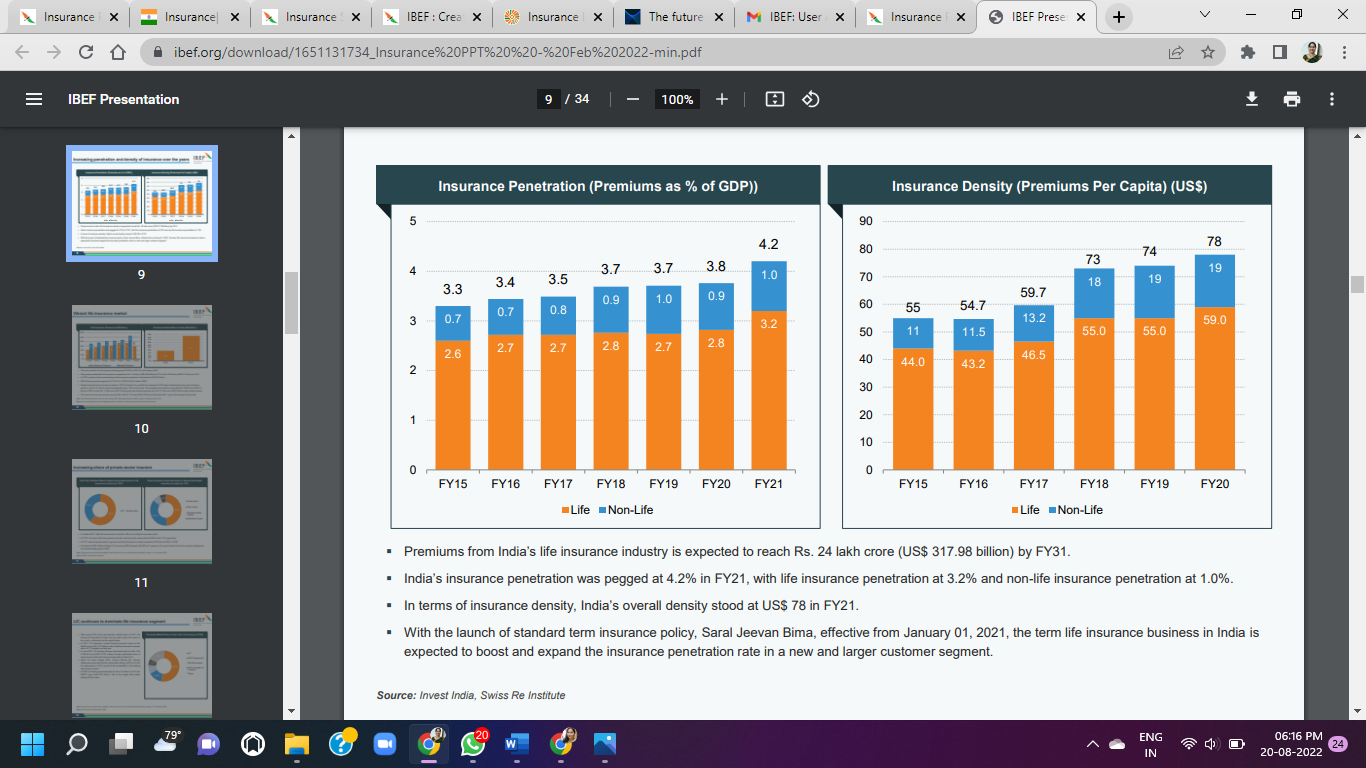 Source: Invest India Swiss Re Institutehttps://www.ibef.org/industry/insurance-sector-indiaLIFE INSURANCE – SHARE OF PUBLIC AND PRIVATE SECTOR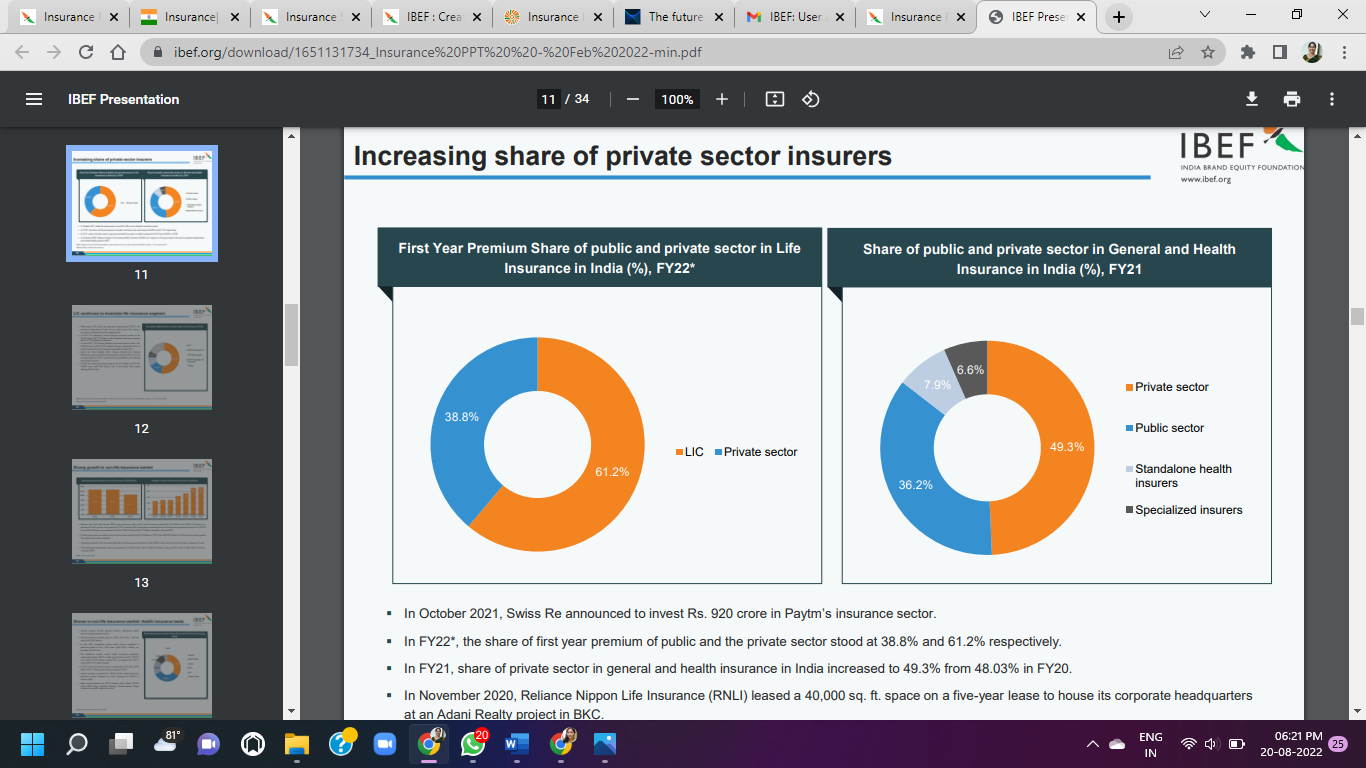 Source: IRDAI, Life Insurance Councilhttps://www.ibef.org/download/1651131734_Insurance%20PPT%20%20-%20Feb%202022-min.pdf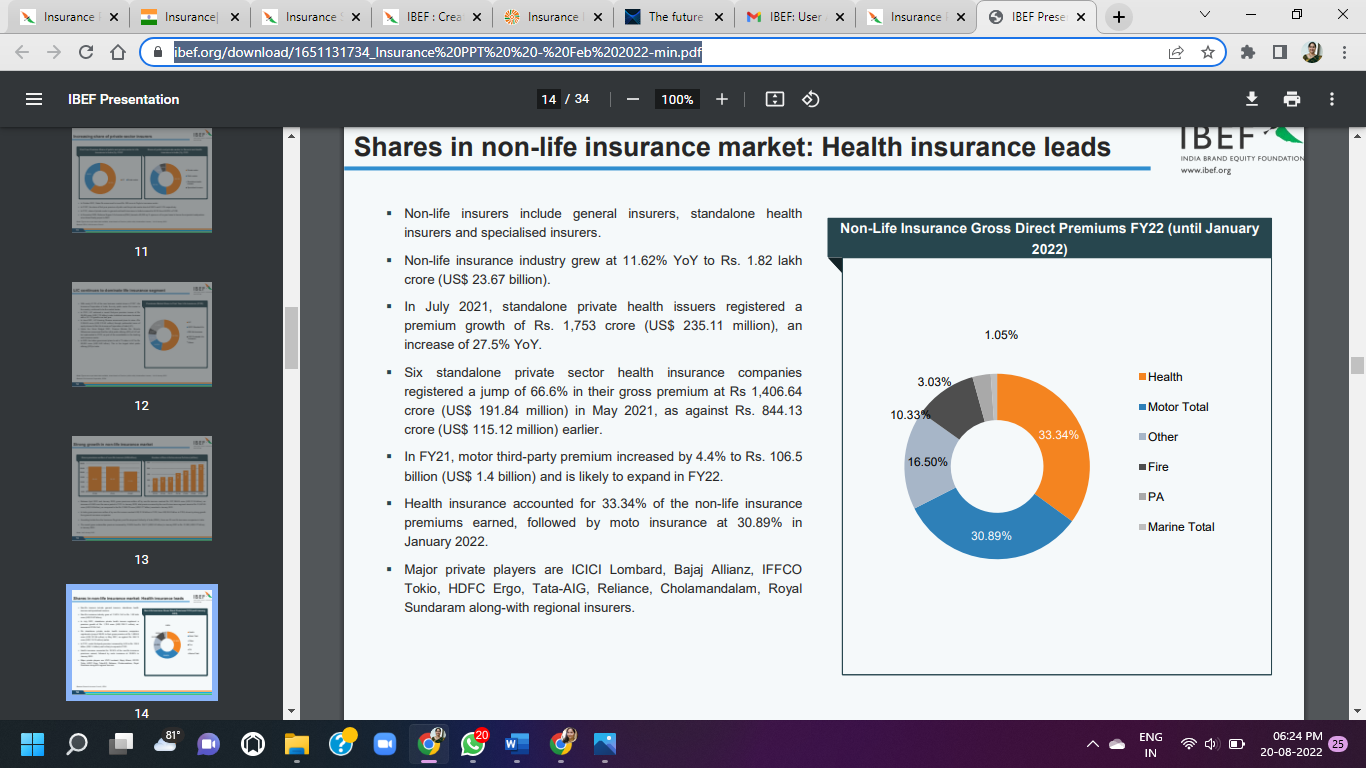 Source:  General Insurance Council, IRDAIhttps://www.ibef.org/download/1651131734_Insurance%20PPT%20%20-%20Feb%202022-min.pdfFindingsIRDAI has blazoned Digi- locker installation for digital insurance programs by insurance enterprises. Privatization of State-Run General Insurance Companiesper was blazoned in Aug 2021 through Bill Amendment. An agreement has been inked by GOI with World Bank forUS$ 40milliion to ameliorate the health services which would also include the state's health insurance program in Meghalaya In 2022, the Government of India vended 7 stakes in LIC forms.,000 crores and this is India’s largest original Public Offering. A boost up ofRs.,000 crores were blazoned by Union Cabinet for those realities who are furnishing import insurance content programsA drive-up backing ofRs.,000 crores have been assigned to Crop Insurance Scheme. Product inventions in life insurance like switch on and switch off insurance, bite-sized insurance policies, substantiated health insurance policies, and so on are trending in the sector The trending general insurance products include splitsurance, CUVVA, Digital Risk, Back me up, and so on. The Insurance Premium Penetration is recorded at 4.2(3.2 contributed by life insurance and another 1 by general insurance) against GDP Also, private players are on the rise in the life insurance sector, still, LIC continues to enthrall a predominant share in the life insurance sector With the chronicle epidemic 2019 issue, the deals have extensively increased for health insurance programs which others have seen certain oscillations still, on a whole general insurance business has been growing constantly in Indian Market.CONCLUSION:The future of the insurance business in India looks promising and mainly the life insurance industry shows positive results where several changes in the regulatory framework are made which will lead to further changes in the way this industry conducts its business and engages itself with its customers.  The life insurance industry in the country is expected to increase by 14-15% annually for the next three to five years.  Also, the scope of IoT in the Indian insurance market continues to grow beyond telematics and customer risk assessment. At present, there are 110+ Insur Tech start-ups operating in India.  The Demographic factors such as the growing middle class, young insurable population, and growing awareness of the need for insurance coverage for safety and protection and retirement planning will support the growth of Indian life insurance.  General insurance is also showing steady growth in its development.Referenceshttps://financialservices.gov.in/insurance-divisions/Major-initiativeshttps://www.firstpost.com/union-budget/insurance-sector/https://www.mantralabsglobal.com/wp-content/uploads/2019/04/CB-Insights-PC-Insurance-Trends.pnghttps://www.ibef.org/industry/insurance-sector-indiahttps://www.ibef.org/download/1651131734_Insurance%20PPT%20%20-%20Feb%202022-min.pdf